Quito, 26 de marzo de 2021Señora AbogadaDamaris Ortiz Pasuy          Secretaria General del Concejo (E)De mi consideración:     Por medio del presente en mi calidad de Presidenta de la Comisión de Desarrollo Parroquial, solicito que a través de la Secretaria a su cargo se convoque a una Comisión Ordinaria, el miércoles 31 de marzo, a las 10h00, para tratar el siguiente tema:Aprobación del acta de la sesión de xxxInforme y presentación por parte de la Administración Zonal Eugenio Espejo, Sec. Seguridad, Riesgos, Epmaps y Sec. Inclusión Social, respecto a las acciones realizadas y por realizar en función de la atención brindada a los moradores de Guayllabamba por el desbordamiento del Rio Quinche; y, resolución al respecto. VariosLa convocatoria está dirigida a los Concejales miembros de la Comisión.Funcionarios Convocados:ProcuraduríaAdministración Zonal Eugenio EspejoSec. SeguridadEpmapsSec. Inclusión SocialRiesgosGad’s Invitados:Presidente Gad de GuayllabambaSegura de contar con su gentil atención, anticipo mis agradecimientos.ATENTAMENTE,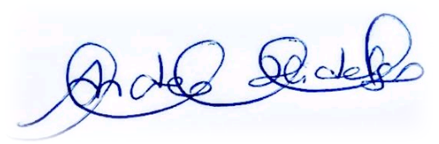 Ing. Andrea Hidalgo MaldonadoCONCEJALA METROPOLITANAPRESIDENTA DE LA COMISIÓN DE DESARROLLO PARROQUIAL